10th Annual Indigenous Inquiries Circle Pre-conferenceFour Directions of the EarthMay 18th to 19th 2021 (Virtual via Zoom)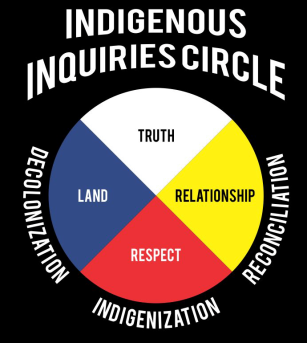 The circle has no beginning and no end, people come into the circle and people go out of the circle. The circle is always open but never broken.To register for the pre-conference please go to:https://uregina-ca.zoom.us/meeting/register/tJctfumgpjIsGd2w02Vp4Q6Di20mJbocqTMzSketch of the afternoons/evenings/nights/mornings12:00 pm Hawaii, 2:00 p.m. PT, 3:00 p.m. MT, 4:00 p.m. CT, 5:00 p.m. ET, 10:00 p.m. UK, 12:00 a.m. FIN, 9:00 a.m. NZ, 7:00 a.m. Sydney AUMay 18th 3:00 p.m. (MT)Opening Circle with Knowledge Keeper Joseph NaytowhowGraduate Student & Early Career Scholars Panel Discussion: Indigenous Research Work in Pandemic TimesEmerging Voices in Indigenous Research and Indigenous Communities: Indigenous Inquiries Circle Awards PresentationMay 19th 3:00 p.m. (MT)Songs, Poetry, Stories from the Four DirectionsRound Table Discussion with special guests: Dr. Manulani Aluli Meyer, Dr. Gregory Cajete, and Dr. Vicki KellyRound Table sponsored by the Culture, Creativity, Health and Well-Being Research Cluster of University of British Columbia (https://eminencecluster.weebly.com/)Closing CircleTo register for the pre-conference please go to:https://uregina-ca.zoom.us/meeting/register/tJctfumgpjIsGd2w02Vp4Q6Di20mJbocqTMzThe Indigenous Inquiries Circle is a Special Interest Group of the International Congress of Qualitative InquiryPlease consider submitting to present your work during Congress May 21-22 through the Indigenous Inquiries route on the Congress webpage